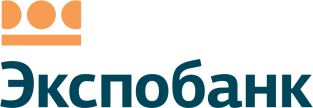 Приложение № 4
к Приказу ООО «Экспобанк»от 28.02.2019г. № Пр-01/19-057Введено в действие с 04.03.2019 Заявление на предоставление информации и направлении выписок на адрес электронной почты Для ЮЛ: ___________________________________________________________________________________, именуемое (полное наименование юридического лица, соответствующее уставу и свидетельству о гос. регистрации, ИНН)в дальнейшем "Клиент", в лице  _________________________________________________________________________,                               (Ф.И.О. полностью)действующего на основании ____________________________________________________________________________, Для ИП:   Индивидуальный предприниматель_______________________________________________________________                                                                                                                                                         (Ф.И.О. полностью, ИНН)(ОГРН___________________________________ от _____________________г.), именуемый(-ая) в дальнейшем "Клиент",  поручает Банку осуществить следующие действия:Информировать по факту совершения каждой операции зачисления/ списания по указанному (-ым) в п.2 настоящего Заявления счету (счетам) и направлять информацию по операциям по счету (счетам) (далее – выписки) на адрес электронной почты, указанный в п.2 настоящего Заявления.Адрес электронной почты для предоставления информации об операциях по счету (счетам) и направления выписок:С момента направления Банком соответствующей информации/выписки на адрес электронной почты Клиента, обязанность Банка по предоставлению выписки считается исполненной, а информация/выписка считается полученной Клиентом. Для получения информации/выписок на адрес электронной почты, обязуюсь обеспечить доступ к сети Интернет, а также необходимый размер почтового ящика, указанного Банку адреса электронной почты, для беспрепятственного получения входящих электронных сообщений.Обязуюсь незамедлительно в письменной форме предоставить Банку достоверную информацию об актуальном адресе электронной почты для информирования и направления выписок, об изменении адреса электронной почты, либо об отмене информирования /направления  выписок.Настоящим подтверждаю, что:Банк не несет ответственность за достоверность и актуальность сведений об адресе электронной почты, представленном в настоящем Заявлении;Банк не несет ответственность за убытки, ущерб, а также иные негативные последствия, которые могут возникнуть в случае, если информация (выписки) и иные сведения, передаваемые Банком по открытым каналам связи сети Интернет путем направления на адрес электронный почты, указанный в настоящем Заявлении, станут известны (доступны) третьим лицам, в т.ч., в случае несанкционированного доступа и использования третьими лицами адреса электронный почты, логина, паролей и т.д. Клиента.Настоящим подтверждаю своё согласие на передачу информации (выписок), составляющей банковскую тайну, по открытым каналам связи сети Интернет путем направления на адрес электронной почты, указанный в п. 2 настоящего Заявления.Дата  "________" _______________ 20___г.____________________________:___________________________/ __________________________
                         должность                                                подпись                                                                                                                       ФИО               м.п.Отметка Банка об акцепте:Заявление принял в работу "______" _________ ______г. сотрудник_________________________________________________ ООО "Экспобанк"                                                                                                                                                                                                                 (наименование подразделения Банка)______________________/ _________________________________________
                подпись                                                                          ФИО1.1.2.ВалютаНомер счета, открытый в ООО «Экспобанк»Номер счета, открытый в ООО «Экспобанк»